06.04.2020. – ponedjeljakZa danas malo mozgalica za tvoju malu pametnu glavicu! 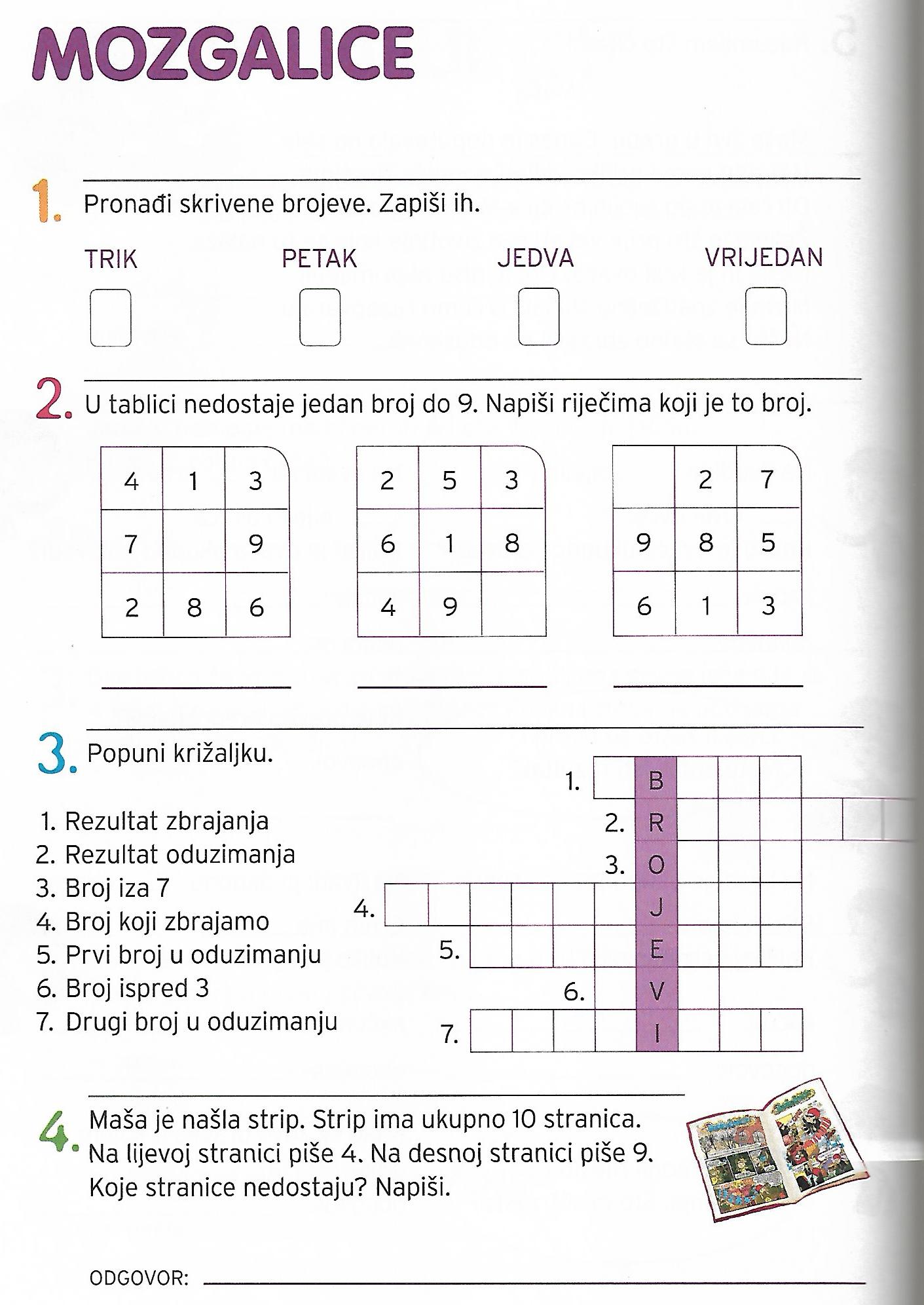 